創業・起業セミナー・合同制度説明会　参加申込書◆参加申込者が定員を超え、参加いただけない場合はご連絡いたします。◆ご記入いただいた情報は、青森県及び関係機関が創業・起業関連事業のご案内をする場合等にのみ使用させていただきます。◆各会場の駐車場は、限りがありますので、近隣の有料駐車場や公共交通機関も併せてご利用ください。◆新型コロナが５類へ移行されましたが、咳等の症状がある場合は、引き続きマスク着用に御協力ください。また、発熱等の症状があり、体調が優れない場合は参加をお控えください。◆オンライン参加の場合は、接続設定等については各自でご対応いただき、通信環境の整った場所でのご参加をお願いします。接続の際に必要となる当日のＵＲＬは開催日前日までにメールでお送りします。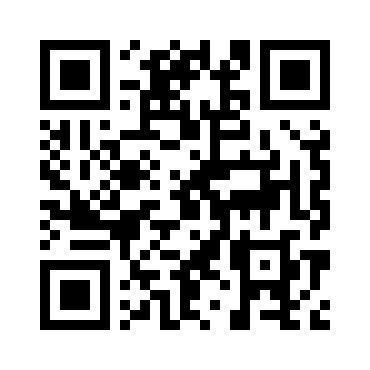 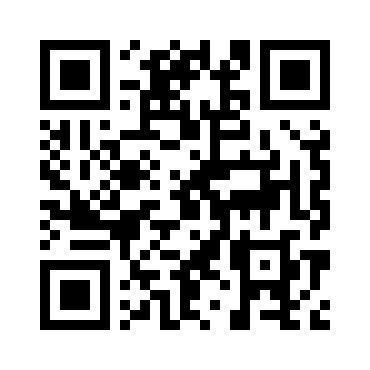                                           （     歳代）                                          （     歳代）                                          （     歳代）                                          （     歳代）                                          （     歳代）                                          （     歳代）                                          （     歳代）                                          （     歳代）住      所※〒〒〒〒〒〒〒〒電話番号※（　　　　　）（　　　　　）（　　　　　）（　　　　　）（　　　　　）（　　　　　）（　　　　　）（　　　　　）ＦＡＸ番号※（　　　　　）（　　　　　）（　　　　　）（　　　　　）（　　　　　）（　　　　　）（　　　　　）（　　　　　）メールアドレス※参加方法（いずれかに○を記入）会場参加会場参加会場参加会場参加オンライン（ZOOM）参加オンライン（ZOOM）参加オンライン（ZOOM）参加オンライン（ZOOM）参加参加会場（○印を記入）三 沢八戸五所川原十和田十和田黒 石む つ弘 前相談コーナーへの参加（いずれかに○を記入）当日、18時頃から各支援機関への個別の質問タイムを設ける予定です。参加を希望する場合は、参加希望を選択し、知りたい内容を入力してください。（会場によって参加機関が異なり、場合よってはない可能性があります。御了承ください。）１　質問コーナーへの参加を希望する。　　質問内容（　　　　　　　　　　　　　　　　　　　　　）２　質問コーナーへの参加を希望しない。当日、18時頃から各支援機関への個別の質問タイムを設ける予定です。参加を希望する場合は、参加希望を選択し、知りたい内容を入力してください。（会場によって参加機関が異なり、場合よってはない可能性があります。御了承ください。）１　質問コーナーへの参加を希望する。　　質問内容（　　　　　　　　　　　　　　　　　　　　　）２　質問コーナーへの参加を希望しない。当日、18時頃から各支援機関への個別の質問タイムを設ける予定です。参加を希望する場合は、参加希望を選択し、知りたい内容を入力してください。（会場によって参加機関が異なり、場合よってはない可能性があります。御了承ください。）１　質問コーナーへの参加を希望する。　　質問内容（　　　　　　　　　　　　　　　　　　　　　）２　質問コーナーへの参加を希望しない。当日、18時頃から各支援機関への個別の質問タイムを設ける予定です。参加を希望する場合は、参加希望を選択し、知りたい内容を入力してください。（会場によって参加機関が異なり、場合よってはない可能性があります。御了承ください。）１　質問コーナーへの参加を希望する。　　質問内容（　　　　　　　　　　　　　　　　　　　　　）２　質問コーナーへの参加を希望しない。当日、18時頃から各支援機関への個別の質問タイムを設ける予定です。参加を希望する場合は、参加希望を選択し、知りたい内容を入力してください。（会場によって参加機関が異なり、場合よってはない可能性があります。御了承ください。）１　質問コーナーへの参加を希望する。　　質問内容（　　　　　　　　　　　　　　　　　　　　　）２　質問コーナーへの参加を希望しない。当日、18時頃から各支援機関への個別の質問タイムを設ける予定です。参加を希望する場合は、参加希望を選択し、知りたい内容を入力してください。（会場によって参加機関が異なり、場合よってはない可能性があります。御了承ください。）１　質問コーナーへの参加を希望する。　　質問内容（　　　　　　　　　　　　　　　　　　　　　）２　質問コーナーへの参加を希望しない。当日、18時頃から各支援機関への個別の質問タイムを設ける予定です。参加を希望する場合は、参加希望を選択し、知りたい内容を入力してください。（会場によって参加機関が異なり、場合よってはない可能性があります。御了承ください。）１　質問コーナーへの参加を希望する。　　質問内容（　　　　　　　　　　　　　　　　　　　　　）２　質問コーナーへの参加を希望しない。当日、18時頃から各支援機関への個別の質問タイムを設ける予定です。参加を希望する場合は、参加希望を選択し、知りたい内容を入力してください。（会場によって参加機関が異なり、場合よってはない可能性があります。御了承ください。）１　質問コーナーへの参加を希望する。　　質問内容（　　　　　　　　　　　　　　　　　　　　　）２　質問コーナーへの参加を希望しない。参加の動機（いずれかに○を記入）１  創業・起業に興味・関心がある。２  創業・起業の検討をしている。 ３  創業・起業したばかりのため参加した。 ４  その他（                                          ）検討・実施している業種に○を付けて下さい。１農林水産　２建設　３製造　４情報通信　５卸売，小売６金融，保険　７不動産，物品賃貸　８宿泊，飲食サービス９生活関連サービス，娯楽　10教育，学習支援11医療，福祉　１２その他（　　　　　　　　　　　　）１  創業・起業に興味・関心がある。２  創業・起業の検討をしている。 ３  創業・起業したばかりのため参加した。 ４  その他（                                          ）検討・実施している業種に○を付けて下さい。１農林水産　２建設　３製造　４情報通信　５卸売，小売６金融，保険　７不動産，物品賃貸　８宿泊，飲食サービス９生活関連サービス，娯楽　10教育，学習支援11医療，福祉　１２その他（　　　　　　　　　　　　）１  創業・起業に興味・関心がある。２  創業・起業の検討をしている。 ３  創業・起業したばかりのため参加した。 ４  その他（                                          ）検討・実施している業種に○を付けて下さい。１農林水産　２建設　３製造　４情報通信　５卸売，小売６金融，保険　７不動産，物品賃貸　８宿泊，飲食サービス９生活関連サービス，娯楽　10教育，学習支援11医療，福祉　１２その他（　　　　　　　　　　　　）１  創業・起業に興味・関心がある。２  創業・起業の検討をしている。 ３  創業・起業したばかりのため参加した。 ４  その他（                                          ）検討・実施している業種に○を付けて下さい。１農林水産　２建設　３製造　４情報通信　５卸売，小売６金融，保険　７不動産，物品賃貸　８宿泊，飲食サービス９生活関連サービス，娯楽　10教育，学習支援11医療，福祉　１２その他（　　　　　　　　　　　　）１  創業・起業に興味・関心がある。２  創業・起業の検討をしている。 ３  創業・起業したばかりのため参加した。 ４  その他（                                          ）検討・実施している業種に○を付けて下さい。１農林水産　２建設　３製造　４情報通信　５卸売，小売６金融，保険　７不動産，物品賃貸　８宿泊，飲食サービス９生活関連サービス，娯楽　10教育，学習支援11医療，福祉　１２その他（　　　　　　　　　　　　）１  創業・起業に興味・関心がある。２  創業・起業の検討をしている。 ３  創業・起業したばかりのため参加した。 ４  その他（                                          ）検討・実施している業種に○を付けて下さい。１農林水産　２建設　３製造　４情報通信　５卸売，小売６金融，保険　７不動産，物品賃貸　８宿泊，飲食サービス９生活関連サービス，娯楽　10教育，学習支援11医療，福祉　１２その他（　　　　　　　　　　　　）１  創業・起業に興味・関心がある。２  創業・起業の検討をしている。 ３  創業・起業したばかりのため参加した。 ４  その他（                                          ）検討・実施している業種に○を付けて下さい。１農林水産　２建設　３製造　４情報通信　５卸売，小売６金融，保険　７不動産，物品賃貸　８宿泊，飲食サービス９生活関連サービス，娯楽　10教育，学習支援11医療，福祉　１２その他（　　　　　　　　　　　　）１  創業・起業に興味・関心がある。２  創業・起業の検討をしている。 ３  創業・起業したばかりのため参加した。 ４  その他（                                          ）検討・実施している業種に○を付けて下さい。１農林水産　２建設　３製造　４情報通信　５卸売，小売６金融，保険　７不動産，物品賃貸　８宿泊，飲食サービス９生活関連サービス，娯楽　10教育，学習支援11医療，福祉　１２その他（　　　　　　　　　　　　）